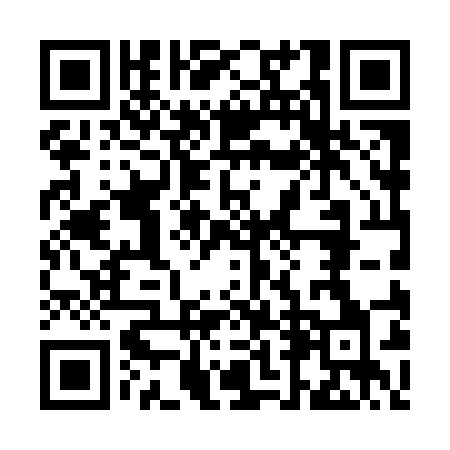 Prayer times for Bata-Bouka-Moukodi, CongoWed 1 May 2024 - Fri 31 May 2024High Latitude Method: NonePrayer Calculation Method: Muslim World LeagueAsar Calculation Method: ShafiPrayer times provided by https://www.salahtimes.comDateDayFajrSunriseDhuhrAsrMaghribIsha1Wed4:586:0912:103:316:107:172Thu4:576:0912:093:316:107:173Fri4:576:0912:093:316:107:174Sat4:576:0912:093:316:107:175Sun4:576:0912:093:316:107:176Mon4:576:0912:093:316:107:177Tue4:576:0912:093:316:097:178Wed4:576:0912:093:316:097:179Thu4:566:0912:093:316:097:1710Fri4:566:0912:093:326:097:1711Sat4:566:0912:093:326:097:1712Sun4:566:0912:093:326:097:1713Mon4:566:0912:093:326:097:1714Tue4:566:0912:093:326:097:1715Wed4:566:0912:093:326:097:1716Thu4:566:0912:093:326:097:1817Fri4:566:0912:093:326:097:1818Sat4:566:0912:093:326:097:1819Sun4:566:0912:093:336:097:1820Mon4:566:0912:093:336:097:1821Tue4:566:0912:093:336:097:1822Wed4:566:0912:093:336:097:1823Thu4:566:0912:093:336:097:1824Fri4:566:1012:093:336:097:1925Sat4:566:1012:093:336:097:1926Sun4:566:1012:103:346:097:1927Mon4:566:1012:103:346:097:1928Tue4:566:1012:103:346:107:1929Wed4:566:1012:103:346:107:1930Thu4:566:1012:103:346:107:2031Fri4:566:1112:103:346:107:20